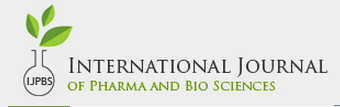 COPY RIGHT TRANSFER, AGREEMENT AND DECLARATION FORMWithout this completed form, your manuscript will not be considered for publicationTo, The MANAGING EDITOR,INTERNATIONAL JOURNAL OF PHARMA AND BIO SCIENCES.www.ijpbs.net	Others: ……………………………….       	Others: ……………………………….       In reference to the above, I as a corresponding author along with other authors mentioned below table, submit the manuscript for publication in International Journal of Pharma and Bio sciences (IJPBS). Contributing authors refer to all the authors mentioned in the submitted manuscript .We – contributing authors, satisfy and declare the following criteria. We are aware of authorship criteria mentioned in ICMJE (International Committee for Medical Journal Editor ) authorship criteria .  We all the  contributing authors, satisfy and declare the following criteriaThe animal/human study (if any) was taken after the prior approval of country/institutional relevant ethical committee and mentioned in the manuscript. All animals used in this study were taken proper care based on Helinsky Declaration or WMA statement on animal care for biomedical research .  I, along with co authors ensure the authenticity and relevance of this work and the content of the manuscript will no way harm the reputation of the journal (IJPBS). A written consent was taken (for human study- if any) from the human subjects or patients involved in the study ensuring their acceptance in the study and the publication of datas/photos/images in the journal and should be mentioned in the manuscript. We declare that IJPBS Journal will not be responsible if any of the above not followed and the editors decision would be final if any litigation arises during processing for publication or after publication. The undersigned author declares that along with the co authors warrants the submitted work is original and has no unlawful or defamatory to the reputation of the journal or invites litigation in individual policies or any copy right  or proprietary right. The authors and coauthors contributed significantly to the content and preparation of this manuscript and they have seen and approved the content, authorship and order of author representation .The Revision of manuscript during publication process rests on the contributors.The content if taken from an open access repository or in the public domain includes a citation and URL.The contributors agree that the content of the manuscript has not been published or communicated to any journal or in any citation database or in any book or chapter etc. All authors confirms commercial affiliations, stock or equity interests or patent – licensing related to this manuscript that could have a financial conflict, needs to be declared to the editorial office separately by the authors.We agree that Indexing/Abstracting status & Impact factor (IF) of International Journal of Pharma and bio Sciences in any of the listed indexing/Abstracting bodies or association may change or gets unindexed or unabstracted at any time. IJPBS does not  bear responsible for this and cannot claim for withdrawal of manuscript thereafter refund of fees for the same.We (Authors) are aware of all editorial policies and abides those policies as per journal procedures.We the contributing authors takes the responsibility for getting permission for the use of any material in the work that would be under copy right and for unpublished or uncopy righted work that are provided by others and if included in the manuscript .We agree that status of Indexing and impact factor (I.F) or value of I.F are subject to change or removed at any time and the journal does not held responsible for the changes. The changes may or may not be informed in time to the contributing authors by the IJPBS office or its web page. Continuance of indexing depends upon the decision of Managing editor.We, the contributing authors has no fictitious name or content was given in the manuscript.We are aware that the processing fee should be paid as per invoice sent, once provisionally accepted and thereafter Galley proof would be sent to the corresponding author.If any problem or litigations arise in relevant to the manuscript or its content , the contributing authors (inclusive of corresponding author) are fully responsible to solve the issues in favour of International journal of pharma and bio sciences (www.ijpbs.net) and should ensure that no harm to be made to the journal reputation and and are expected to follow the editorial policies. If the contribution was prepared jointly, the contributor agrees to inform the co-contributors of the terms of this Agreement and to obtain their signature to this Copyright Transfer Agreement or their written permission to sign on their behalf. The contribution is submitted only to this Journal and has not been published before, except for "preprints" as permitted above. The contributor also warrants that the contribution contains no libellous or unlawful statements, doesn't infringe upon the rights (including without limitation the copyright, patent or trademark rights) or the privacy of others, or contain material or instructions that might cause harm or injury to any person or society or to the law of land.All communication and correspondence will be made only with correesponding author and no other authors or anyone else can communicate with the journal regarding the respective paperIf any unethical practises or issues observed during or after publication , we are aware that actions will be taken as per our editorial policies and/or  COPE guidelines.We are aware that its our responsibility to rectify reviewer comments in the galley proof upto Editorial Board Member/Reviewer satisfactions towards finalising for publication at any stage of process and if failed to rectify , refund of fees cannot be claimed.COPYRIGHT TRANSFERWe are aware that any litigation would be solved in favour of IJPBS and if any legal help needed, it may be referred filed at High Court, Trichy, Tamilnadu, India and we solemnly accept  the same. The contributor assigns to “International Journal of Pharma and Bio Sciences” during the full term of copyright and any extensions or renewals of that term, all copyright in and to the contribution, including but not limited to the right to publish, republish, transmit, sell, distribute and otherwise use the contribution and the material contained therein in electronic and print editions(if any) of the Journal and in derivative works, in all languages and in all media of expression now known or later developed, and to license or permit others to do so.Reproduction, posting, transmission or other distribution or use of the contribution or any material contained therein, in any medium as permitted hereunder, requires a citation to the Journal and an approximate credit to International Journal of Pharma and Bio Sciences as Publisher, suitable in form and content.RETAINED RIGHTS:Notwithstanding the above ,the contributors retains all proprietary rights other than copyright , such as patent right ,in any process ,procedure or article of manufacture described in the  contribution, and the right to make oral presentation of material from the contribution.OTHER RIGHTS OF CONTRIBUTORThe right to share with colleagues print or electronic “pre prints” of the unpublished contribution , in form and content as accepted by International Journal of Pharma and Bio Sciences, for publication in the journal. Such preprints may be posted as electronic files on the contributors own website for personal or professional use, or on the contributor’s internal university or corporate networks/internet or secure external website at contributor’s institution, but not for commercial sale or for any systematic external distribution by a third party. Prior to publication the contributor must include the following notice on the preprint. This is preprint of an article accepted for publication in International Journal of Pharma and Bio Sciences  copyright year (copy right owner as specified in the journal).The right, without change, to photocopy or to transmit online or to download, print out and distribute to a colleague a copy of the published contribution in whole or in part, for the colleague's personal or professional use, for the advancement of scholarly or scientific research or study.The right to republish, without charge, in print format, all or part of the material from the published contribution in a book written or edited by the Contributor.The right to use selected figures and tables, and selected text (up to 200 words, exclusive of the abstract) from the contribution, for the Contributor's own teaching purposes, or for incorporation within another work by the Contributor i.e. made part of an edited work published (in print or electronic format) by a third party, or for presentation in electronic format or an external website of the Contributor.Reference1. Authorship for ICMJE - http://www.icmje.org/recommendations/browse/roles-and-responsibilities/defining-the-role-of-authors-and-contributors.html2. Helinsky declaration for study on animals - https://www.who.int/bulletin/archives/79(4)373.pdf3. WMA statement on animal use in Biomedical Research -https://www.wma.net/policies-post/wma-statement-on-animal-use-in-biomedical-research/I, the corresponding author along with the other contributing author, confirm that the authors listed on the manuscript are aware of their authorship status and qualify to be authors on the manuscript and acting with consent of all authors listed on the manuscript have read the instruction to authors and terms and conditions and accepted the same and hereby submit the manuscript to International journal of pharma and bio sciences for publication.IJPBS thank you for submitting your work for publication. In order to expedite the editing and publishing process and enable ijpbs to disseminate your   work to the fullest extent, we need to have this Copyright Transfer Agreement signed and returned to us as soon as possible.Note: (if more authors ,kindly add additional row to the above table)If you could not get signature from any of the author, you/corresponding author can provide your signature prefixing the word ”for”  after getting permission from that author and by this you/ corresponding author takes the responsibility for any litigation if raised by that author in future .                                                                                                  Cover Letter To The managing Editor,IJPBS.I, the corresponding author along with the other contributing author, confirm that the authors listed on the manuscript titled “ …………………………………………………………………..………..” are aware of their authorship status and qualify to be authors (as per ICMJE) on the manuscript and acting with consent of all authors listed on the manuscript have read the instruction to authors and terms and conditions and accepted the same and hereby submit the manuscript to International journal of pharma and bio sciences for possible publication .We assure that this article has not been considered for publication in any other journal and all the contents were of original to my and other co authors knowledge. Any copy righted material has suitable citation or have received proper permission for usage. We also assure that we would cooperate in rectifying any peer review and any other comments sent from the journal office to us in any stage of publication process to the journal satisfaction .We abide all ethical issues and other journal guidelines.Thank You Yours sincerely(The Above cover letter is a template/model you can either use or draft your own based on your manuscript. You may refer the following links for samples or how to write an effective cover letter)1. https://www.springer.com/gp/authors-editors/authorandreviewertutorials/submitting-to-a-journal-and-peer-review/cover-letters/102855742. https://blog.wordvice.com/journal-submission-cover-letter/3. https://www.ilovephd.com/how-to-write-an-effective-cover-letter-for-journal-example-cover-letter/4. https://thinkscience.co.jp/en/articles/writing-journal-cover-letters5. https://learning.edanz.com/successful-journal-cover-letter/6. https://apastyle.apa.org/style-grammar-guidelines/research-publication/cover-lettersTITLE OF YOUR MANUSCRIPT………………………..Subject ……………………………………………………………………………….(you can choose under which branch your manuscript need to be published ((Pharmaceutical  sciences or Biological Sciences))Branch (You may refer Aim and scope  page of our journal) -------…………………(You can choose any specific branch for which is highly specific for your study Eg: Microbiology ,Biotechnology , pharmacology  etc)Kindly Note that above “Subject” is the broad area which you manuscript may fall (Pharmaceutical Sciences or Biological sceinces) .The second one .. “Branch” is the specific area were your manuscript is highly specific (for Example branch Pharmacology or Pharmaceutics or Pharmacognosy falls under subject Pharmaceutical sciences.  The branches Botany , Zoology ,  environmental sciences etc falls under biological sciences). You can aptly select the appropriate one. You can also refer "Instruction to Authors"  for this. But please note that either it may come under pharmaceutical or Biological sciences, it should be highly related  to human health  or medical sciences or research towards that.  (if still confused with what branch or subject you can email or watsapp (9908947749)Kindly Note that above “Subject” is the broad area which you manuscript may fall (Pharmaceutical Sciences or Biological sceinces) .The second one .. “Branch” is the specific area were your manuscript is highly specific (for Example branch Pharmacology or Pharmaceutics or Pharmacognosy falls under subject Pharmaceutical sciences.  The branches Botany , Zoology ,  environmental sciences etc falls under biological sciences). You can aptly select the appropriate one. You can also refer "Instruction to Authors"  for this. But please note that either it may come under pharmaceutical or Biological sciences, it should be highly related  to human health  or medical sciences or research towards that.  (if still confused with what branch or subject you can email or watsapp (9908947749)Pharmaceutical SciencesPharmaceutical SciencesBiological SciencesBiological Sciences     Pharmaceutics     Pharmacogenomics     Biochemistry     Allied Sciences    Novel Drug Delivery sys     Polymer sciences     Biotechnology    Molecular Biology    Nanotechnology     Biomaterial Sciences     Bioinformatics    Neurobiology    pharmacology     Medicinal Chemistry    Cell Biology    Cytology    Pharmacognosy     Biotechnology    Microbiology    Pathology     Analytical chemistry     Pharmacoinformatics      Anatomy    immunobiology    Pharmacy  Practice    Bio pharmaceutics.      NAME OF THE AUTHORS      NAME OF THE AUTHORSSIGNATUREemail id (please enter neatly and legibly)Mobile numberGive either or all (Orcid Id  , Researcher id ,H index)(You can provide if available, but journal prefers to have this for the publication process and to display in the published paper)